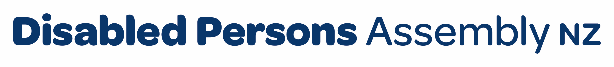 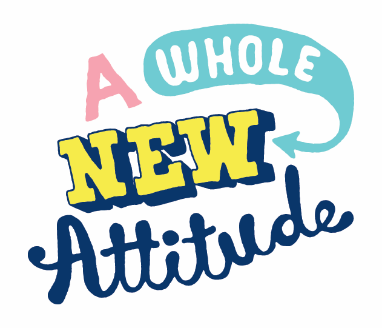 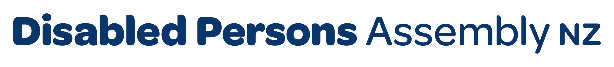 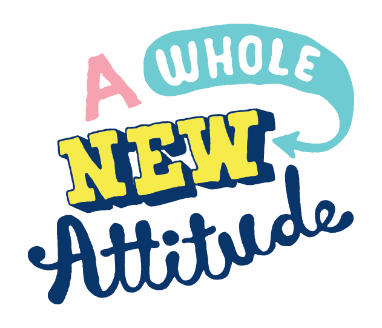 June 2023To Christchurch City CouncilPlease find attached DPA’s submission on Hoon Hay Road intersection road safety improvementsFor any further inquiries, please contact:Chris Ford Regional Policy Advisor (Local Government) policy@dpa.org.nz  Introducing Disabled Persons Assembly NZWe work on systemic change for the equity of disabled people Disabled Persons Assembly NZ (DPA) is a not-for-profit pan-impairment Disabled People’s Organisation run by and for disabled people.We recognise:Māori as Tangata Whenua and Te Tiriti o Waitangi as the founding document of Aotearoa New Zealand;disabled people as experts on their own lives;the Social Model of Disability as the guiding principle for interpreting disability and impairment; the United Nations Convention on the Rights of Persons with Disabilities as the basis for disabled people’s relationship with the State;the New Zealand Disability Strategy as Government agencies’ guide on disability issues; and the Enabling Good Lives Principles, Whāia Te Ao Mārama: Māori Disability Action Plan, and Faiva Ora: National Pasifika Disability Disability Plan as avenues to disabled people gaining greater choice and control over their lives and supports. We drive systemic change through: Leadership: reflecting the collective voice of disabled people, locally, nationally and internationally. Information and advice: informing and advising on policies impacting on the lives of disabled people.Advocacy: supporting disabled people to have a voice, including a collective voice, in society.Monitoring: monitoring and giving feedback on existing laws, policies and practices about and relevant to disabled people.United Nations Convention on the Rights of Persons with Disabilities DPA was influential in creating the United Nations Convention on the Rights of Persons with Disabilities (UNCRPD),1 a foundational document for disabled people which New Zealand has signed and ratified, confirming that disabled people must have the same human rights as everyone else. All state bodies in New Zealand, including local and regional government, have a responsibility to uphold the principles and articles of this convention. There are a number of UNCRPD articles particularly relevant to this submission, including: Article 9: Accessibility New Zealand Disability Strategy 2016-2026 Since ratifying the UNCRPD, the New Zealand Government has established a Disability Strategy2 to guide the work of government agencies on disability issues. The vision is that New Zealand be a non-disabling society, where disabled people have equal opportunity to achieve their goals and aspirations, and that all of New Zealand works together to make this happen. It identifies eight outcome areas contributing to achieving this vision. There are a number of Strategy outcomes particularly relevant to this submission, including: Outcome 5 – Accessibility The SubmissionDPA welcomes this opportunity to engage on the Hoon Hay Road Safety improvements changes being proposed by the Christchurch City Council.DPA generally supports the proposals made for these safety improvements. However, we would like to make several recommendations to help refine them.Removal of car parksDPA notes the proposal to remove car parks from the area to make way for the improvements.We are unsure as to whether any of these car parks are mobility parks. If any of the parks are mobility parks, then it is important that any removed mobility parks are replaced with new ones close by after consultation with disabled people and disability organisations.Hoon Hay Road pedestrian crossingDPA generally supports the proposals around the Hoon Hay Road pedestrian crossing.However, we would like to see one change in that the angle of the crossings on the eastern end of Hoon Hay Road (at 2 Hoon Hay Road near Rose Street) needs to be realigned to ensure that there is sufficient turning space created for people using wheelchairs and mobility aids.Currently, the turning space at the 2 Hoon Hay Road end of the crossing is too constricted, meaning that wheelchair and mobility aid users have very little space to turn their devices around in.DPA also notes the absence of lights at the pedestrian crossing. We would prefer the placement of streetlights on both sides of the crossing to aid pedestrian safety and to ensure that oncoming traffic can see people crossing at night.Recommendation 1: that any removed mobility parking spaces are replaced by new ones based close by.Recommendation 2: that the turning space at the 2 Hoon Hay Road end of the pedestrian crossing is realigned and widened to create space for people using wheelchairs and mobility aids.Recommendation 3: that streetlights be placed at both ends of the changed Hoon Hay Road pedestrian crossing.